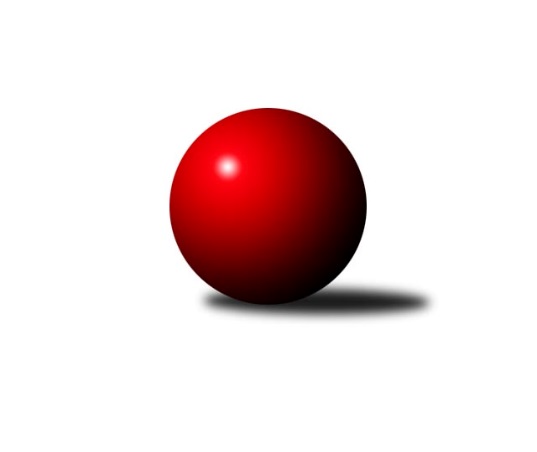 Č.18Ročník 2015/2016	2.5.2024 Severomoravská divize 2015/2016Statistika 18. kolaTabulka družstev:		družstvo	záp	výh	rem	proh	skore	sety	průměr	body	plné	dorážka	chyby	1.	TJ  Odry ˝A˝	18	14	1	3	96.0 : 48.0 	(123.5 : 92.5)	2521	29	1731	790	26.1	2.	TJ Spartak Přerov ˝B˝	18	11	2	5	86.0 : 58.0 	(116.0 : 100.0)	2504	24	1720	784	29.4	3.	TJ Opava ˝B˝	18	11	1	6	80.5 : 63.5 	(121.0 : 95.0)	2509	23	1740	769	35.8	4.	KK Minerva Opava ˝A˝	18	10	0	8	75.0 : 69.0 	(107.0 : 109.0)	2452	20	1705	747	29.7	5.	SKK Ostrava ˝A˝	18	9	1	8	76.0 : 68.0 	(116.0 : 100.0)	2500	19	1722	778	27.1	6.	TJ Sokol Dobroslavice ˝A˝	17	9	0	8	67.0 : 69.0 	(105.0 : 99.0)	2453	18	1704	749	37.6	7.	TJ Sokol Michálkovice ˝A˝	18	9	0	9	71.5 : 72.5 	(112.5 : 103.5)	2473	18	1708	765	37.4	8.	SKK Jeseník ˝A˝	18	8	1	9	73.0 : 71.0 	(107.0 : 109.0)	2465	17	1717	748	32.5	9.	TJ Horní Benešov ˝B˝	17	8	0	9	70.0 : 66.0 	(98.5 : 105.5)	2472	16	1716	757	36.7	10.	TJ  Krnov ˝A˝	18	6	0	12	53.0 : 91.0 	(99.5 : 116.5)	2432	12	1698	734	41.8	11.	TJ Kovohutě Břidličná ˝A˝	18	5	0	13	61.0 : 83.0 	(95.5 : 120.5)	2471	10	1715	756	39.1	12.	KK Lipník nad Bečvou ˝A˝	18	4	0	14	47.0 : 97.0 	(82.5 : 133.5)	2399	8	1679	720	45.9Tabulka doma:		družstvo	záp	výh	rem	proh	skore	sety	průměr	body	maximum	minimum	1.	TJ  Odry ˝A˝	9	9	0	0	58.0 : 14.0 	(68.5 : 39.5)	2561	18	2608	2527	2.	TJ Spartak Přerov ˝B˝	9	8	1	0	54.0 : 18.0 	(68.5 : 39.5)	2705	17	2791	2635	3.	KK Minerva Opava ˝A˝	9	8	0	1	51.0 : 21.0 	(63.0 : 45.0)	2615	16	2733	2537	4.	SKK Jeseník ˝A˝	9	7	1	1	50.0 : 22.0 	(64.0 : 44.0)	2547	15	2689	2377	5.	TJ Opava ˝B˝	9	7	0	2	45.0 : 27.0 	(61.5 : 46.5)	2570	14	2661	2485	6.	TJ Sokol Dobroslavice ˝A˝	9	7	0	2	42.0 : 30.0 	(63.0 : 45.0)	2400	14	2515	2332	7.	SKK Ostrava ˝A˝	9	6	1	2	46.0 : 26.0 	(65.0 : 43.0)	2472	13	2517	2415	8.	TJ Sokol Michálkovice ˝A˝	9	6	0	3	43.5 : 28.5 	(61.5 : 46.5)	2483	12	2545	2381	9.	TJ Horní Benešov ˝B˝	8	5	0	3	38.0 : 26.0 	(51.5 : 44.5)	2542	10	2598	2379	10.	TJ  Krnov ˝A˝	9	5	0	4	37.0 : 35.0 	(56.5 : 51.5)	2393	10	2434	2337	11.	TJ Kovohutě Břidličná ˝A˝	9	4	0	5	40.0 : 32.0 	(59.5 : 48.5)	2467	8	2519	2407	12.	KK Lipník nad Bečvou ˝A˝	9	3	0	6	27.0 : 45.0 	(44.0 : 64.0)	2382	6	2501	2264Tabulka venku:		družstvo	záp	výh	rem	proh	skore	sety	průměr	body	maximum	minimum	1.	TJ  Odry ˝A˝	9	5	1	3	38.0 : 34.0 	(55.0 : 53.0)	2516	11	2637	2426	2.	TJ Opava ˝B˝	9	4	1	4	35.5 : 36.5 	(59.5 : 48.5)	2502	9	2654	2418	3.	TJ Spartak Přerov ˝B˝	9	3	1	5	32.0 : 40.0 	(47.5 : 60.5)	2482	7	2620	2365	4.	TJ Horní Benešov ˝B˝	9	3	0	6	32.0 : 40.0 	(47.0 : 61.0)	2465	6	2609	2297	5.	SKK Ostrava ˝A˝	9	3	0	6	30.0 : 42.0 	(51.0 : 57.0)	2503	6	2685	2291	6.	TJ Sokol Michálkovice ˝A˝	9	3	0	6	28.0 : 44.0 	(51.0 : 57.0)	2472	6	2559	2300	7.	TJ Sokol Dobroslavice ˝A˝	8	2	0	6	25.0 : 39.0 	(42.0 : 54.0)	2459	4	2550	2307	8.	KK Minerva Opava ˝A˝	9	2	0	7	24.0 : 48.0 	(44.0 : 64.0)	2434	4	2519	2312	9.	SKK Jeseník ˝A˝	9	1	0	8	23.0 : 49.0 	(43.0 : 65.0)	2456	2	2564	2298	10.	TJ Kovohutě Břidličná ˝A˝	9	1	0	8	21.0 : 51.0 	(36.0 : 72.0)	2472	2	2614	2318	11.	KK Lipník nad Bečvou ˝A˝	9	1	0	8	20.0 : 52.0 	(38.5 : 69.5)	2401	2	2595	2308	12.	TJ  Krnov ˝A˝	9	1	0	8	16.0 : 56.0 	(43.0 : 65.0)	2436	2	2552	2289Tabulka podzimní části:		družstvo	záp	výh	rem	proh	skore	sety	průměr	body	doma	venku	1.	TJ Spartak Přerov ˝B˝	12	8	2	2	61.0 : 35.0 	(81.5 : 62.5)	2520	18 	5 	1 	0 	3 	1 	2	2.	TJ  Odry ˝A˝	12	8	1	3	62.0 : 34.0 	(81.5 : 62.5)	2511	17 	6 	0 	0 	2 	1 	3	3.	TJ Opava ˝B˝	12	8	1	3	58.5 : 37.5 	(83.5 : 60.5)	2515	17 	5 	0 	1 	3 	1 	2	4.	KK Minerva Opava ˝A˝	12	7	0	5	50.0 : 46.0 	(69.0 : 75.0)	2441	14 	6 	0 	0 	1 	0 	5	5.	SKK Ostrava ˝A˝	12	6	1	5	52.0 : 44.0 	(77.0 : 67.0)	2501	13 	4 	1 	1 	2 	0 	4	6.	TJ Horní Benešov ˝B˝	12	6	0	6	49.0 : 47.0 	(67.0 : 77.0)	2443	12 	4 	0 	2 	2 	0 	4	7.	TJ Sokol Michálkovice ˝A˝	12	6	0	6	48.5 : 47.5 	(74.5 : 69.5)	2481	12 	5 	0 	1 	1 	0 	5	8.	TJ Sokol Dobroslavice ˝A˝	12	6	0	6	44.0 : 52.0 	(74.0 : 70.0)	2446	12 	5 	0 	1 	1 	0 	5	9.	SKK Jeseník ˝A˝	12	5	1	6	46.0 : 50.0 	(65.0 : 79.0)	2466	11 	4 	1 	1 	1 	0 	5	10.	TJ  Krnov ˝A˝	12	4	0	8	35.0 : 61.0 	(68.0 : 76.0)	2458	8 	4 	0 	2 	0 	0 	6	11.	KK Lipník nad Bečvou ˝A˝	12	3	0	9	33.0 : 63.0 	(57.5 : 86.5)	2395	6 	2 	0 	4 	1 	0 	5	12.	TJ Kovohutě Břidličná ˝A˝	12	2	0	10	37.0 : 59.0 	(65.5 : 78.5)	2468	4 	2 	0 	4 	0 	0 	6Tabulka jarní části:		družstvo	záp	výh	rem	proh	skore	sety	průměr	body	doma	venku	1.	TJ  Odry ˝A˝	6	6	0	0	34.0 : 14.0 	(42.0 : 30.0)	2550	12 	3 	0 	0 	3 	0 	0 	2.	TJ Sokol Dobroslavice ˝A˝	5	3	0	2	23.0 : 17.0 	(31.0 : 29.0)	2449	6 	2 	0 	1 	1 	0 	1 	3.	SKK Jeseník ˝A˝	6	3	0	3	27.0 : 21.0 	(42.0 : 30.0)	2493	6 	3 	0 	0 	0 	0 	3 	4.	KK Minerva Opava ˝A˝	6	3	0	3	25.0 : 23.0 	(38.0 : 34.0)	2507	6 	2 	0 	1 	1 	0 	2 	5.	TJ Spartak Přerov ˝B˝	6	3	0	3	25.0 : 23.0 	(34.5 : 37.5)	2529	6 	3 	0 	0 	0 	0 	3 	6.	SKK Ostrava ˝A˝	6	3	0	3	24.0 : 24.0 	(39.0 : 33.0)	2494	6 	2 	0 	1 	1 	0 	2 	7.	TJ Kovohutě Břidličná ˝A˝	6	3	0	3	24.0 : 24.0 	(30.0 : 42.0)	2477	6 	2 	0 	1 	1 	0 	2 	8.	TJ Sokol Michálkovice ˝A˝	6	3	0	3	23.0 : 25.0 	(38.0 : 34.0)	2456	6 	1 	0 	2 	2 	0 	1 	9.	TJ Opava ˝B˝	6	3	0	3	22.0 : 26.0 	(37.5 : 34.5)	2512	6 	2 	0 	1 	1 	0 	2 	10.	TJ Horní Benešov ˝B˝	5	2	0	3	21.0 : 19.0 	(31.5 : 28.5)	2542	4 	1 	0 	1 	1 	0 	2 	11.	TJ  Krnov ˝A˝	6	2	0	4	18.0 : 30.0 	(31.5 : 40.5)	2374	4 	1 	0 	2 	1 	0 	2 	12.	KK Lipník nad Bečvou ˝A˝	6	1	0	5	14.0 : 34.0 	(25.0 : 47.0)	2400	2 	1 	0 	2 	0 	0 	3 Zisk bodů pro družstvo:		jméno hráče	družstvo	body	zápasy	v %	dílčí body	sety	v %	1.	Michal Pavič 	TJ  Odry ˝A˝ 	15	/	18	(83%)	23	/	36	(64%)	2.	Vladimír Peter 	TJ Opava ˝B˝ 	14.5	/	17	(85%)	23	/	34	(68%)	3.	Petr Dvorský 	TJ  Odry ˝A˝ 	14	/	15	(93%)	24	/	30	(80%)	4.	Václav Smejkal 	SKK Jeseník ˝A˝ 	14	/	18	(78%)	22	/	36	(61%)	5.	Vojtěch Venclík 	TJ Spartak Přerov ˝B˝ 	13	/	16	(81%)	27	/	32	(84%)	6.	Jiří Trnka 	SKK Ostrava ˝A˝ 	13	/	17	(76%)	23.5	/	34	(69%)	7.	Martin Bilíček 	TJ Horní Benešov ˝B˝ 	12	/	17	(71%)	22	/	34	(65%)	8.	Tomáš Slavík 	KK Minerva Opava ˝A˝ 	12	/	18	(67%)	21	/	36	(58%)	9.	Ivo Mrhal ml. ml.	TJ Kovohutě Břidličná ˝A˝ 	12	/	18	(67%)	21	/	36	(58%)	10.	Jiří Divila ml. 	TJ Spartak Přerov ˝B˝ 	11	/	12	(92%)	19	/	24	(79%)	11.	Pavel Martinec 	KK Minerva Opava ˝A˝ 	11	/	15	(73%)	22	/	30	(73%)	12.	Miluše Rychová 	TJ  Krnov ˝A˝ 	11	/	16	(69%)	22	/	32	(69%)	13.	Luděk Slanina 	KK Minerva Opava ˝A˝ 	11	/	16	(69%)	20	/	32	(63%)	14.	Svatopluk Kříž 	TJ Opava ˝B˝ 	11	/	17	(65%)	21	/	34	(62%)	15.	Petr Holas 	SKK Ostrava ˝A˝ 	11	/	17	(65%)	18.5	/	34	(54%)	16.	Petr Řepecký 	TJ Sokol Michálkovice ˝A˝ 	11	/	18	(61%)	21	/	36	(58%)	17.	Marek Frydrych 	TJ  Odry ˝A˝ 	10	/	13	(77%)	14.5	/	26	(56%)	18.	Martin Třečák 	TJ Sokol Dobroslavice ˝A˝ 	10	/	15	(67%)	22	/	30	(73%)	19.	Stanislav Beňa st.	TJ Spartak Přerov ˝B˝ 	10	/	16	(63%)	20.5	/	32	(64%)	20.	Martin Zavacký 	SKK Jeseník ˝A˝ 	10	/	16	(63%)	19.5	/	32	(61%)	21.	Pavel Hannig 	SKK Jeseník ˝A˝ 	10	/	16	(63%)	16	/	32	(50%)	22.	Luděk Zeman 	TJ Horní Benešov ˝B˝ 	10	/	17	(59%)	16	/	34	(47%)	23.	Zdeněk Macháček st. 	KK Lipník nad Bečvou ˝A˝ 	9	/	13	(69%)	13	/	26	(50%)	24.	Josef Linhart 	TJ Sokol Michálkovice ˝A˝ 	9	/	16	(56%)	20	/	32	(63%)	25.	Petr Hendrych 	KK Lipník nad Bečvou ˝A˝ 	9	/	16	(56%)	13	/	32	(41%)	26.	Michal Blažek 	TJ Horní Benešov ˝B˝ 	8	/	13	(62%)	13	/	26	(50%)	27.	Vladislav Pečinka 	TJ Horní Benešov ˝B˝ 	8	/	14	(57%)	17	/	28	(61%)	28.	Maciej Basista 	TJ Opava ˝B˝ 	8	/	15	(53%)	19.5	/	30	(65%)	29.	Stanislav Ovšák 	TJ  Odry ˝A˝ 	8	/	15	(53%)	16.5	/	30	(55%)	30.	Dominik Böhm 	SKK Ostrava ˝A˝ 	8	/	15	(53%)	15.5	/	30	(52%)	31.	Čestmír Řepka 	TJ Kovohutě Břidličná ˝A˝ 	8	/	16	(50%)	13.5	/	32	(42%)	32.	Petr Číž 	TJ Sokol Dobroslavice ˝A˝ 	8	/	17	(47%)	20	/	34	(59%)	33.	Jiří Řepecký 	TJ Sokol Michálkovice ˝A˝ 	8	/	17	(47%)	16.5	/	34	(49%)	34.	Petr Šulák 	SKK Jeseník ˝A˝ 	8	/	17	(47%)	14	/	34	(41%)	35.	Ivo Mrhal st.	TJ Kovohutě Břidličná ˝A˝ 	8	/	18	(44%)	17	/	36	(47%)	36.	Martin Orálek 	TJ Opava ˝B˝ 	7	/	11	(64%)	15	/	22	(68%)	37.	Lukáš Vaněk 	TJ  Krnov ˝A˝ 	7	/	11	(64%)	14.5	/	22	(66%)	38.	Ivo Kovářík 	TJ Sokol Dobroslavice ˝A˝ 	7	/	13	(54%)	15	/	26	(58%)	39.	Richard Štětka 	KK Lipník nad Bečvou ˝A˝ 	7	/	13	(54%)	14	/	26	(54%)	40.	Jana Frydrychová 	TJ  Odry ˝A˝ 	7	/	15	(47%)	15.5	/	30	(52%)	41.	Vladimír Korta 	SKK Ostrava ˝A˝ 	7	/	15	(47%)	12.5	/	30	(42%)	42.	Karel Ridl 	TJ Sokol Dobroslavice ˝A˝ 	7	/	16	(44%)	16	/	32	(50%)	43.	Vlastimila Kolářová 	KK Lipník nad Bečvou ˝A˝ 	7	/	16	(44%)	15	/	32	(47%)	44.	Jiří Procházka 	TJ Kovohutě Břidličná ˝A˝ 	7	/	16	(44%)	13	/	32	(41%)	45.	Radek Foltýn 	SKK Ostrava ˝A˝ 	7	/	17	(41%)	19	/	34	(56%)	46.	Miroslav Dimidenko 	TJ  Odry ˝A˝ 	7	/	18	(39%)	17	/	36	(47%)	47.	Josef Jurášek 	TJ Sokol Michálkovice ˝A˝ 	7	/	18	(39%)	16	/	36	(44%)	48.	Marek Veselý 	TJ Kovohutě Břidličná ˝A˝ 	6	/	8	(75%)	11	/	16	(69%)	49.	Petr Vaněk 	TJ  Krnov ˝A˝ 	6	/	12	(50%)	14	/	24	(58%)	50.	Miroslav Pytel 	SKK Ostrava ˝A˝ 	6	/	12	(50%)	13	/	24	(54%)	51.	Rudolf Haim 	TJ Opava ˝B˝ 	6	/	14	(43%)	14	/	28	(50%)	52.	Karel Kuchař 	TJ Sokol Dobroslavice ˝A˝ 	6	/	14	(43%)	11	/	28	(39%)	53.	Michal Loučka 	TJ Spartak Přerov ˝B˝ 	6	/	14	(43%)	10	/	28	(36%)	54.	Aleš Fischer 	KK Minerva Opava ˝A˝ 	6	/	15	(40%)	12	/	30	(40%)	55.	Jaroslav Pěcha 	KK Lipník nad Bečvou ˝A˝ 	6	/	16	(38%)	14	/	32	(44%)	56.	František Vícha 	TJ  Krnov ˝A˝ 	6	/	17	(35%)	13	/	34	(38%)	57.	Zdeněk Chlopčík 	KK Minerva Opava ˝A˝ 	6	/	18	(33%)	14	/	36	(39%)	58.	Tomáš Rechtoris 	TJ Sokol Michálkovice ˝A˝ 	5.5	/	14	(39%)	14	/	28	(50%)	59.	Michal Zych 	TJ Sokol Michálkovice ˝A˝ 	5	/	7	(71%)	8	/	14	(57%)	60.	Libor Veselý 	TJ Sokol Dobroslavice ˝A˝ 	5	/	9	(56%)	7	/	18	(39%)	61.	Petr Dankovič ml. 	TJ Horní Benešov ˝B˝ 	5	/	10	(50%)	8	/	20	(40%)	62.	Pavel Kovalčík 	TJ Opava ˝B˝ 	5	/	13	(38%)	13	/	26	(50%)	63.	Jiří Divila st. 	TJ Spartak Přerov ˝B˝ 	5	/	13	(38%)	8.5	/	26	(33%)	64.	Peter Dankovič 	TJ Horní Benešov ˝B˝ 	5	/	15	(33%)	10.5	/	30	(35%)	65.	Jiří Jedlička 	TJ  Krnov ˝A˝ 	5	/	16	(31%)	14	/	32	(44%)	66.	Zdeněk Chmela ml. ml.	TJ Kovohutě Břidličná ˝A˝ 	5	/	16	(31%)	10.5	/	32	(33%)	67.	Jaromíra Smejkalová 	SKK Jeseník ˝A˝ 	5	/	17	(29%)	13	/	34	(38%)	68.	Jaroslav Koppa 	KK Lipník nad Bečvou ˝A˝ 	4	/	4	(100%)	6	/	8	(75%)	69.	Petr Wolf 	TJ Opava ˝B˝ 	4	/	5	(80%)	7	/	10	(70%)	70.	Jan Zych 	TJ Sokol Michálkovice ˝A˝ 	4	/	6	(67%)	8	/	12	(67%)	71.	Vladimír Heiser 	KK Minerva Opava ˝A˝ 	4	/	6	(67%)	7	/	12	(58%)	72.	Roman Goldemund 	TJ Spartak Přerov ˝B˝ 	4	/	9	(44%)	9.5	/	18	(53%)	73.	Lumír Kocián 	TJ Sokol Dobroslavice ˝A˝ 	4	/	11	(36%)	10	/	22	(45%)	74.	Zdeněk Chmela st. st.	TJ Kovohutě Břidličná ˝A˝ 	4	/	11	(36%)	6.5	/	22	(30%)	75.	Jiří Vrba 	SKK Jeseník ˝A˝ 	4	/	12	(33%)	8.5	/	24	(35%)	76.	Stanislav Beňa ml. ml.	TJ Spartak Přerov ˝B˝ 	4	/	12	(33%)	8.5	/	24	(35%)	77.	Pavel Gerlich 	SKK Ostrava ˝A˝ 	4	/	14	(29%)	14	/	28	(50%)	78.	Stanislav Brokl 	KK Minerva Opava ˝A˝ 	3	/	6	(50%)	4	/	12	(33%)	79.	Vojtěch Rozkopal 	TJ  Odry ˝A˝ 	3	/	8	(38%)	8	/	16	(50%)	80.	Jaromír Čech 	TJ  Krnov ˝A˝ 	3	/	11	(27%)	7	/	22	(32%)	81.	Josef Němec 	TJ Opava ˝B˝ 	3	/	14	(21%)	7.5	/	28	(27%)	82.	Vítězslav Kadlec 	TJ  Krnov ˝A˝ 	3	/	15	(20%)	9	/	30	(30%)	83.	Rostislav Cundrla 	SKK Jeseník ˝A˝ 	2	/	2	(100%)	4	/	4	(100%)	84.	Jiří Vrba ml. 	SKK Jeseník ˝A˝ 	2	/	3	(67%)	4	/	6	(67%)	85.	René Gazdík 	TJ Sokol Dobroslavice ˝A˝ 	2	/	3	(67%)	3	/	6	(50%)	86.	David Láčík 	TJ Horní Benešov ˝B˝ 	1	/	1	(100%)	2	/	2	(100%)	87.	Martin Holas 	TJ Spartak Přerov ˝B˝ 	1	/	1	(100%)	2	/	2	(100%)	88.	Michal Rašťák 	TJ Horní Benešov ˝B˝ 	1	/	1	(100%)	2	/	2	(100%)	89.	David Kaluža 	TJ Horní Benešov ˝B˝ 	1	/	1	(100%)	1	/	2	(50%)	90.	Miloslav Krchov 	TJ Kovohutě Břidličná ˝A˝ 	1	/	1	(100%)	1	/	2	(50%)	91.	Jan Špalek 	KK Lipník nad Bečvou ˝A˝ 	1	/	1	(100%)	1	/	2	(50%)	92.	Bohuslav Čuba 	TJ Horní Benešov ˝B˝ 	1	/	2	(50%)	3	/	4	(75%)	93.	Jan Frydrych 	TJ  Odry ˝A˝ 	1	/	2	(50%)	2	/	4	(50%)	94.	Petr Řepecký ml. 	TJ Sokol Michálkovice ˝A˝ 	1	/	2	(50%)	1.5	/	4	(38%)	95.	Jana Kulhánková 	KK Lipník nad Bečvou ˝A˝ 	1	/	2	(50%)	1	/	4	(25%)	96.	Jan Fadrný 	TJ Horní Benešov ˝B˝ 	1	/	2	(50%)	1	/	4	(25%)	97.	Gabriela Beinhaeurová 	KK Minerva Opava ˝A˝ 	1	/	3	(33%)	3	/	6	(50%)	98.	Vladimír Moravec 	SKK Jeseník ˝A˝ 	1	/	3	(33%)	3	/	6	(50%)	99.	Zdeněk Zhýbala 	TJ Sokol Michálkovice ˝A˝ 	1	/	4	(25%)	4.5	/	8	(56%)	100.	Petr Jurášek 	TJ Sokol Michálkovice ˝A˝ 	1	/	4	(25%)	2	/	8	(25%)	101.	Jaromír Hendrych st. 	TJ Horní Benešov ˝B˝ 	1	/	5	(20%)	2	/	10	(20%)	102.	Jiří Kolář 	KK Lipník nad Bečvou ˝A˝ 	1	/	7	(14%)	5	/	14	(36%)	103.	Martin Sekanina 	KK Lipník nad Bečvou ˝A˝ 	1	/	10	(10%)	5	/	20	(25%)	104.	Vilém Zeiner 	KK Lipník nad Bečvou ˝A˝ 	1	/	15	(7%)	4.5	/	30	(15%)	105.	Zdeněk Černý 	TJ Horní Benešov ˝B˝ 	0	/	1	(0%)	1	/	2	(50%)	106.	Pavel Jalůvka 	TJ  Krnov ˝A˝ 	0	/	1	(0%)	1	/	2	(50%)	107.	Josef Veselý 	TJ Kovohutě Břidličná ˝A˝ 	0	/	1	(0%)	1	/	2	(50%)	108.	Tomáš Valíček 	TJ Opava ˝B˝ 	0	/	1	(0%)	1	/	2	(50%)	109.	Petra Rozsypalová 	SKK Jeseník ˝A˝ 	0	/	1	(0%)	1	/	2	(50%)	110.	Miloslav Kovář 	SKK Jeseník ˝A˝ 	0	/	1	(0%)	1	/	2	(50%)	111.	Radek Fischer 	KK Minerva Opava ˝A˝ 	0	/	1	(0%)	0	/	2	(0%)	112.	Oldřich Bidrman 	TJ Sokol Michálkovice ˝A˝ 	0	/	1	(0%)	0	/	2	(0%)	113.	Jiří Hradílek 	TJ Spartak Přerov ˝B˝ 	0	/	1	(0%)	0	/	2	(0%)	114.	Daniel Ševčík st.	TJ  Odry ˝A˝ 	0	/	1	(0%)	0	/	2	(0%)	115.	Michal Klich 	TJ Horní Benešov ˝B˝ 	0	/	1	(0%)	0	/	2	(0%)	116.	Jitka Szczyrbová 	KK Lipník nad Bečvou ˝A˝ 	0	/	2	(0%)	1	/	4	(25%)	117.	Ondřej Gajdičiar 	TJ  Odry ˝A˝ 	0	/	2	(0%)	1	/	4	(25%)	118.	Jan Doseděl 	TJ Kovohutě Břidličná ˝A˝ 	0	/	2	(0%)	0	/	4	(0%)	119.	Zdeněk Smrža 	TJ Horní Benešov ˝B˝ 	0	/	2	(0%)	0	/	4	(0%)	120.	Josef Schwarz 	TJ Sokol Dobroslavice ˝A˝ 	0	/	4	(0%)	1	/	8	(13%)	121.	Ladislav Mandák 	KK Lipník nad Bečvou ˝A˝ 	0	/	4	(0%)	1	/	8	(13%)	122.	Vladimír Vavrečka 	TJ  Krnov ˝A˝ 	0	/	7	(0%)	4	/	14	(29%)	123.	Josef Plšek 	KK Minerva Opava ˝A˝ 	0	/	7	(0%)	2	/	14	(14%)Průměry na kuželnách:		kuželna	průměr	plné	dorážka	chyby	výkon na hráče	1.	TJ Spartak Přerov, 1-6	2655	1815	840	30.1	(442.6)	2.	Minerva Opava, 1-2	2576	1759	817	26.1	(429.5)	3.	 Horní Benešov, 1-4	2543	1761	782	37.3	(424.0)	4.	TJ Opava, 1-4	2539	1756	782	38.3	(423.2)	5.	TJ Odry, 1-4	2518	1727	791	30.2	(419.8)	6.	SKK Jeseník, 1-4	2512	1731	781	31.0	(418.8)	7.	TJ Michalkovice, 1-2	2468	1724	744	39.6	(411.5)	8.	TJ Kovohutě Břidličná, 1-2	2459	1706	752	33.1	(409.8)	9.	SKK Ostrava, 1-2	2437	1676	760	28.4	(406.2)	10.	KK Lipník nad Bečvou, 1-2	2395	1667	727	42.4	(399.2)	11.	TJ Sokol Dobroslavice, 1-2	2387	1658	729	36.1	(398.0)	12.	TJ Krnov, 1-2	2374	1669	705	47.3	(395.8)Nejlepší výkony na kuželnách:TJ Spartak Přerov, 1-6TJ Spartak Přerov ˝B˝	2791	7. kolo	Jiří Divila ml. 	TJ Spartak Přerov ˝B˝	501	17. koloTJ Spartak Přerov ˝B˝	2750	13. kolo	Vojtěch Venclík 	TJ Spartak Přerov ˝B˝	494	7. koloTJ Spartak Přerov ˝B˝	2747	17. kolo	Stanislav Beňa st.	TJ Spartak Přerov ˝B˝	493	13. koloTJ Spartak Přerov ˝B˝	2725	3. kolo	Jiří Divila st. 	TJ Spartak Přerov ˝B˝	485	3. koloTJ Spartak Přerov ˝B˝	2693	15. kolo	Jiří Divila ml. 	TJ Spartak Přerov ˝B˝	485	7. koloSKK Ostrava ˝A˝	2685	13. kolo	Jiří Trnka 	SKK Ostrava ˝A˝	481	13. koloTJ Spartak Přerov ˝B˝	2679	9. kolo	Peter Dankovič 	TJ Horní Benešov ˝B˝	480	15. koloTJ Spartak Přerov ˝B˝	2666	5. kolo	Stanislav Beňa st.	TJ Spartak Přerov ˝B˝	479	3. koloTJ Spartak Přerov ˝B˝	2660	10. kolo	Vojtěch Venclík 	TJ Spartak Přerov ˝B˝	475	3. koloTJ Opava ˝B˝	2654	10. kolo	Vojtěch Venclík 	TJ Spartak Přerov ˝B˝	475	15. koloMinerva Opava, 1-2KK Minerva Opava ˝A˝	2733	1. kolo	Vladimír Heiser 	KK Minerva Opava ˝A˝	493	1. koloKK Minerva Opava ˝A˝	2653	3. kolo	Tomáš Slavík 	KK Minerva Opava ˝A˝	479	1. koloKK Minerva Opava ˝A˝	2628	7. kolo	Vladimír Heiser 	KK Minerva Opava ˝A˝	476	3. koloKK Minerva Opava ˝A˝	2622	8. kolo	Luděk Slanina 	KK Minerva Opava ˝A˝	475	15. koloTJ Spartak Přerov ˝B˝	2620	8. kolo	Tomáš Slavík 	KK Minerva Opava ˝A˝	465	8. koloKK Minerva Opava ˝A˝	2613	13. kolo	Aleš Fischer 	KK Minerva Opava ˝A˝	463	13. koloKK Minerva Opava ˝A˝	2594	10. kolo	Jiří Divila ml. 	TJ Spartak Přerov ˝B˝	461	8. koloKK Minerva Opava ˝A˝	2582	17. kolo	Pavel Martinec 	KK Minerva Opava ˝A˝	459	7. koloSKK Ostrava ˝A˝	2581	1. kolo	Aleš Fischer 	KK Minerva Opava ˝A˝	458	10. koloKK Minerva Opava ˝A˝	2573	5. kolo	Dominik Böhm 	SKK Ostrava ˝A˝	458	1. kolo Horní Benešov, 1-4TJ Spartak Přerov ˝B˝	2619	4. kolo	Petr Dvorský 	TJ  Odry ˝A˝	515	11. koloTJ Horní Benešov ˝B˝	2609	18. kolo	Vladislav Pečinka 	TJ Horní Benešov ˝B˝	486	12. koloTJ Horní Benešov ˝B˝	2598	14. kolo	Pavel Hannig 	SKK Jeseník ˝A˝	484	2. koloTJ Horní Benešov ˝B˝	2593	12. kolo	Luděk Zeman 	TJ Horní Benešov ˝B˝	470	6. koloTJ Horní Benešov ˝B˝	2580	8. kolo	Josef Linhart 	TJ Sokol Michálkovice ˝A˝	467	6. koloTJ Opava ˝B˝	2577	16. kolo	Petr Dankovič ml. 	TJ Horní Benešov ˝B˝	464	8. koloTJ Horní Benešov ˝B˝	2572	6. kolo	Luděk Slanina 	KK Minerva Opava ˝A˝	462	14. koloTJ Horní Benešov ˝B˝	2565	11. kolo	Stanislav Beňa st.	TJ Spartak Přerov ˝B˝	462	4. koloTJ Horní Benešov ˝B˝	2559	4. kolo	Vladislav Pečinka 	TJ Horní Benešov ˝B˝	460	11. koloSKK Ostrava ˝A˝	2554	8. kolo	Luděk Zeman 	TJ Horní Benešov ˝B˝	454	14. koloTJ Opava, 1-4TJ Opava ˝B˝	2661	1. kolo	Josef Němec 	TJ Opava ˝B˝	476	5. koloTJ Opava ˝B˝	2660	15. kolo	Vladimír Peter 	TJ Opava ˝B˝	475	3. koloTJ Opava ˝B˝	2646	5. kolo	Petr Wolf 	TJ Opava ˝B˝	472	5. koloSKK Ostrava ˝A˝	2625	3. kolo	Petr Wolf 	TJ Opava ˝B˝	467	15. koloTJ Opava ˝B˝	2584	7. kolo	Martin Orálek 	TJ Opava ˝B˝	465	1. koloTJ Horní Benešov ˝B˝	2573	5. kolo	Stanislav Ovšák 	TJ  Odry ˝A˝	465	17. koloTJ  Odry ˝A˝	2557	17. kolo	Rudolf Haim 	TJ Opava ˝B˝	464	7. koloTJ Opava ˝B˝	2545	17. kolo	Maciej Basista 	TJ Opava ˝B˝	456	1. koloTJ Opava ˝B˝	2522	11. kolo	Martin Orálek 	TJ Opava ˝B˝	455	15. koloTJ Opava ˝B˝	2520	3. kolo	Vladimír Korta 	SKK Ostrava ˝A˝	452	3. koloTJ Odry, 1-4TJ  Odry ˝A˝	2608	16. kolo	Marek Frydrych 	TJ  Odry ˝A˝	466	16. koloTJ  Odry ˝A˝	2589	4. kolo	Petr Dvorský 	TJ  Odry ˝A˝	462	16. koloTJ  Odry ˝A˝	2586	2. kolo	Petr Dvorský 	TJ  Odry ˝A˝	461	2. koloTJ  Odry ˝A˝	2566	18. kolo	Marek Frydrych 	TJ  Odry ˝A˝	459	8. koloTJ  Odry ˝A˝	2565	14. kolo	Michal Pavič 	TJ  Odry ˝A˝	458	6. koloSKK Jeseník ˝A˝	2560	14. kolo	Petr Dvorský 	TJ  Odry ˝A˝	453	1. koloTJ Sokol Michálkovice ˝A˝	2544	18. kolo	Marek Veselý 	TJ Kovohutě Břidličná ˝A˝	453	2. koloTJ  Odry ˝A˝	2543	6. kolo	Marek Frydrych 	TJ  Odry ˝A˝	451	18. koloTJ  Odry ˝A˝	2540	8. kolo	Jiří Vrba ml. 	SKK Jeseník ˝A˝	451	14. koloTJ  Odry ˝A˝	2527	10. kolo	Michal Pavič 	TJ  Odry ˝A˝	450	4. koloSKK Jeseník, 1-4SKK Jeseník ˝A˝	2689	15. kolo	Michal Pavič 	TJ  Odry ˝A˝	486	3. koloSKK Jeseník ˝A˝	2609	13. kolo	Václav Smejkal 	SKK Jeseník ˝A˝	472	15. koloSKK Jeseník ˝A˝	2563	6. kolo	Lukáš Vaněk 	TJ  Krnov ˝A˝	464	5. koloSKK Jeseník ˝A˝	2556	10. kolo	Maciej Basista 	TJ Opava ˝B˝	461	8. koloSKK Jeseník ˝A˝	2543	5. kolo	Václav Smejkal 	SKK Jeseník ˝A˝	461	6. koloTJ  Krnov ˝A˝	2537	5. kolo	Martin Zavacký 	SKK Jeseník ˝A˝	460	15. koloSKK Jeseník ˝A˝	2535	18. kolo	Pavel Hannig 	SKK Jeseník ˝A˝	457	15. koloSKK Jeseník ˝A˝	2531	1. kolo	Jaromíra Smejkalová 	SKK Jeseník ˝A˝	456	1. koloTJ  Odry ˝A˝	2526	3. kolo	Václav Smejkal 	SKK Jeseník ˝A˝	456	13. koloTJ Spartak Přerov ˝B˝	2520	18. kolo	Stanislav Beňa st.	TJ Spartak Přerov ˝B˝	449	18. koloTJ Michalkovice, 1-2TJ Sokol Michálkovice ˝A˝	2545	7. kolo	Pavel Hannig 	SKK Jeseník ˝A˝	466	9. koloTJ Sokol Michálkovice ˝A˝	2541	9. kolo	Jiří Řepecký 	TJ Sokol Michálkovice ˝A˝	461	9. koloTJ Horní Benešov ˝B˝	2521	17. kolo	Michal Zych 	TJ Sokol Michálkovice ˝A˝	457	15. koloTJ Sokol Michálkovice ˝A˝	2520	15. kolo	Jan Zych 	TJ Sokol Michálkovice ˝A˝	452	5. koloTJ Sokol Michálkovice ˝A˝	2509	3. kolo	Maciej Basista 	TJ Opava ˝B˝	449	12. koloTJ Sokol Michálkovice ˝A˝	2497	5. kolo	Petr Číž 	TJ Sokol Dobroslavice ˝A˝	448	3. koloTJ Sokol Michálkovice ˝A˝	2487	12. kolo	Petr Řepecký 	TJ Sokol Michálkovice ˝A˝	446	7. koloSKK Jeseník ˝A˝	2483	9. kolo	Tomáš Rechtoris 	TJ Sokol Michálkovice ˝A˝	445	15. koloTJ Spartak Přerov ˝B˝	2474	11. kolo	Martin Bilíček 	TJ Horní Benešov ˝B˝	444	17. koloTJ Opava ˝B˝	2469	12. kolo	Josef Linhart 	TJ Sokol Michálkovice ˝A˝	439	12. koloTJ Kovohutě Břidličná, 1-2TJ Kovohutě Břidličná ˝A˝	2519	18. kolo	Petr Dvorský 	TJ  Odry ˝A˝	468	13. koloTJ  Odry ˝A˝	2511	13. kolo	Ivo Mrhal ml. ml.	TJ Kovohutě Břidličná ˝A˝	465	16. koloTJ Kovohutě Břidličná ˝A˝	2510	16. kolo	Čestmír Řepka 	TJ Kovohutě Břidličná ˝A˝	462	18. koloTJ Kovohutě Břidličná ˝A˝	2509	3. kolo	Tomáš Slavík 	KK Minerva Opava ˝A˝	452	16. koloSKK Ostrava ˝A˝	2507	10. kolo	Ivo Mrhal st.	TJ Kovohutě Břidličná ˝A˝	443	4. koloTJ Sokol Michálkovice ˝A˝	2503	8. kolo	Luděk Slanina 	KK Minerva Opava ˝A˝	442	16. koloTJ Kovohutě Břidličná ˝A˝	2497	4. kolo	Zdeněk Zhýbala 	TJ Sokol Michálkovice ˝A˝	441	8. koloTJ Horní Benešov ˝B˝	2470	1. kolo	Roman Goldemund 	TJ Spartak Přerov ˝B˝	441	6. koloTJ Kovohutě Břidličná ˝A˝	2468	8. kolo	Jiří Trnka 	SKK Ostrava ˝A˝	441	10. koloTJ Spartak Přerov ˝B˝	2459	6. kolo	Ivo Mrhal ml. ml.	TJ Kovohutě Břidličná ˝A˝	441	4. koloSKK Ostrava, 1-2TJ Sokol Dobroslavice ˝A˝	2521	16. kolo	Petr Holas 	SKK Ostrava ˝A˝	462	14. koloSKK Ostrava ˝A˝	2517	17. kolo	Jiří Trnka 	SKK Ostrava ˝A˝	455	17. koloSKK Ostrava ˝A˝	2515	4. kolo	Petr Číž 	TJ Sokol Dobroslavice ˝A˝	455	16. koloSKK Ostrava ˝A˝	2507	14. kolo	Jiří Divila ml. 	TJ Spartak Přerov ˝B˝	453	2. koloSKK Ostrava ˝A˝	2491	16. kolo	Petr Dvorský 	TJ  Odry ˝A˝	447	9. koloSKK Ostrava ˝A˝	2486	11. kolo	Jiří Trnka 	SKK Ostrava ˝A˝	447	16. koloSKK Ostrava ˝A˝	2470	12. kolo	Dominik Böhm 	SKK Ostrava ˝A˝	443	4. koloTJ Sokol Michálkovice ˝A˝	2462	4. kolo	Jiří Trnka 	SKK Ostrava ˝A˝	441	12. koloTJ Opava ˝B˝	2446	14. kolo	Jiří Trnka 	SKK Ostrava ˝A˝	436	11. koloTJ  Odry ˝A˝	2431	9. kolo	Vladimír Korta 	SKK Ostrava ˝A˝	436	2. koloKK Lipník nad Bečvou, 1-2KK Lipník nad Bečvou ˝A˝	2501	11. kolo	Vlastimila Kolářová 	KK Lipník nad Bečvou ˝A˝	470	11. koloKK Lipník nad Bečvou ˝A˝	2465	14. kolo	Tomáš Slavík 	KK Minerva Opava ˝A˝	460	2. koloTJ Sokol Dobroslavice ˝A˝	2462	6. kolo	Jiří Trnka 	SKK Ostrava ˝A˝	459	18. koloKK Lipník nad Bečvou ˝A˝	2454	12. kolo	Pavel Kovalčík 	TJ Opava ˝B˝	448	4. koloTJ Horní Benešov ˝B˝	2454	9. kolo	Ivo Mrhal ml. ml.	TJ Kovohutě Břidličná ˝A˝	448	11. koloKK Minerva Opava ˝A˝	2442	2. kolo	Vlastimila Kolářová 	KK Lipník nad Bečvou ˝A˝	442	14. koloTJ Sokol Michálkovice ˝A˝	2422	16. kolo	Josef Linhart 	TJ Sokol Michálkovice ˝A˝	441	16. koloTJ Opava ˝B˝	2418	4. kolo	Martin Bilíček 	TJ Horní Benešov ˝B˝	438	9. koloKK Lipník nad Bečvou ˝A˝	2407	6. kolo	Jaroslav Koppa 	KK Lipník nad Bečvou ˝A˝	434	11. koloTJ Kovohutě Břidličná ˝A˝	2391	11. kolo	Petr Hendrych 	KK Lipník nad Bečvou ˝A˝	433	6. koloTJ Sokol Dobroslavice, 1-2TJ Sokol Dobroslavice ˝A˝	2515	5. kolo	Lumír Kocián 	TJ Sokol Dobroslavice ˝A˝	437	5. koloSKK Ostrava ˝A˝	2494	5. kolo	Petr Holas 	SKK Ostrava ˝A˝	436	5. koloTJ Opava ˝B˝	2488	2. kolo	Dominik Böhm 	SKK Ostrava ˝A˝	432	5. koloTJ Sokol Dobroslavice ˝A˝	2441	11. kolo	Pavel Kovalčík 	TJ Opava ˝B˝	431	2. koloTJ Sokol Michálkovice ˝A˝	2417	14. kolo	Ivo Kovářík 	TJ Sokol Dobroslavice ˝A˝	430	5. koloTJ Sokol Dobroslavice ˝A˝	2407	12. kolo	Martin Třečák 	TJ Sokol Dobroslavice ˝A˝	430	17. koloTJ Sokol Dobroslavice ˝A˝	2401	15. kolo	Karel Kuchař 	TJ Sokol Dobroslavice ˝A˝	429	2. koloTJ Sokol Dobroslavice ˝A˝	2391	14. kolo	Petr Hendrych 	KK Lipník nad Bečvou ˝A˝	429	17. koloTJ Sokol Dobroslavice ˝A˝	2389	17. kolo	Ivo Mrhal ml. ml.	TJ Kovohutě Břidličná ˝A˝	429	9. koloTJ Sokol Dobroslavice ˝A˝	2384	9. kolo	Martin Třečák 	TJ Sokol Dobroslavice ˝A˝	427	11. koloTJ Krnov, 1-2KK Minerva Opava ˝A˝	2483	18. kolo	Petr Vaněk 	TJ  Krnov ˝A˝	440	4. koloTJ  Krnov ˝A˝	2434	6. kolo	Miluše Rychová 	TJ  Krnov ˝A˝	439	18. koloTJ  Krnov ˝A˝	2434	4. kolo	Lukáš Vaněk 	TJ  Krnov ˝A˝	436	10. koloTJ  Odry ˝A˝	2426	12. kolo	Aleš Fischer 	KK Minerva Opava ˝A˝	434	18. koloTJ  Krnov ˝A˝	2426	10. kolo	Marek Veselý 	TJ Kovohutě Břidličná ˝A˝	433	14. koloTJ  Krnov ˝A˝	2420	18. kolo	Miluše Rychová 	TJ  Krnov ˝A˝	433	4. koloTJ Kovohutě Břidličná ˝A˝	2406	14. kolo	Petr Dvorský 	TJ  Odry ˝A˝	432	12. koloTJ  Krnov ˝A˝	2394	14. kolo	Lukáš Vaněk 	TJ  Krnov ˝A˝	429	6. koloTJ  Krnov ˝A˝	2394	2. kolo	Jiří Kolář 	KK Lipník nad Bečvou ˝A˝	424	8. koloKK Lipník nad Bečvou ˝A˝	2389	8. kolo	Pavel Hannig 	SKK Jeseník ˝A˝	423	16. koloČetnost výsledků:	8.0 : 0.0	8x	7.0 : 1.0	15x	6.5 : 1.5	1x	6.0 : 2.0	31x	5.0 : 3.0	21x	4.0 : 4.0	3x	3.0 : 5.0	8x	2.0 : 6.0	16x	1.0 : 7.0	4x	0.0 : 8.0	1x